СЕЛЬСКИЙ  СОВЕТ ДЕПУТАТОВ МУНИЦИПАЛЬНОГО ОБРАЗОВАНИЯКАЗАХСКОЕ  СЕЛЬСКОЕ ПОСЕЛЕНИЕКОШ-АГАЧСКОГО РАЙОНА РЕСПУБЛИКИ АЛТАЙРЕШЕНИЕ(тринадцатая очередная сессия пятого созыва)24.03.2022 г.                                                                           № 13-6                                                                   Об удалении главы Казахского сельского поселения Имангажинова У.К.        В связи с представлением прокуратуры от 28.02.2022 г. № 86-03-2022 Об удалении главы Казахского сельского поселения Имангажинова У.К. , Совет депутатов  МО «Казахское сельское поселение»  Кош-Агачского района Республики АлтайРЕШИЛ:Отклонить вопрос об удалении главы Казахского сельского поселения Имангажинова У.К.В связи с устранением конфликта интересов путем увольнения отца – Иманагажинова К.Б. и дяди – Имангажинова И.Б., а также  с учетом решения комиссии по соблюдению требований к служебному поведению муниципальных служащих и урегулированию конфликта интересов отклонить вопрос об удалении главы Казахского сельского поселения Имангажинова У.К.Настоящее решение вступает в силу со дня его принятия.Решение подлежит размещению в сети «Интернет» на официальном сайте Администрации Казахского сельского поселения.Председатель Совета депутатов                                                  МО «Казахское сельское                            поселение»_________ Е.Б.Канапьянов                        МУНИЦИПАЛЬНОЕ ОБРАЗОВАНИЕ КАЗАХСКОЕ СЕЛЬСКОЕ ПОСЕЛЕНИЕКОШ – АГАЧСКОГО РАЙОНАРЕСПУБЛИКИ АЛТАЙ           649785 с. Жана-Аулул. Абая, 9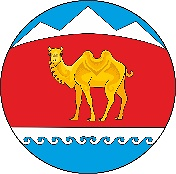 МУНИЦИПАЛ ТÖЗÖЛМÖКАЗАХСКОЕ СЕЛЬСКОЕ ПОСЕЛЕНИЕКОШ – АГАЧСКОГО РАЙОНААЛТАЙ РЕСПУБЛИКА649785 Жана-Аул  j.Абая  ором, 9